パソコン小話（２９８）2019/12/27ワードの「貼り付け」を使いこなそうワードは、エクセルほど、「貼り付け」の種類はありませんが、使い分けると便利です。特に、第４項　「テキストのみ保持」は、書式に影響されませんので文章の整理に有効です。１．元の書式を保持コピー元の場所そのままの書式状態で貼り付きます。　　　　　　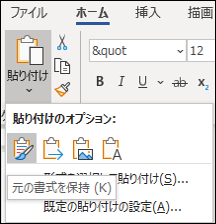 ２．書式を結合　　元の場所の書式と、新しい場所の書式の両方の書式が合体した状態で貼り付きます。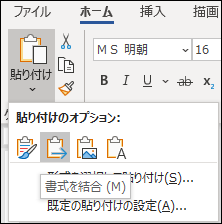 ３．図　　図形の形で貼り付けます。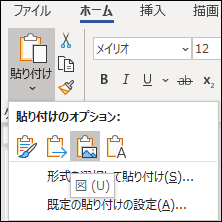 ４．テキストのみ保持　　文字のみ貼り付きます（書式はなし）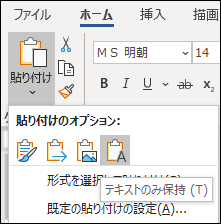 他にも、形式を選択して貼り付ける方法もあります。以上